Конспект ОД по рисованию в  младшей группе  на тему "Сушки и печенье для лесного магазина" 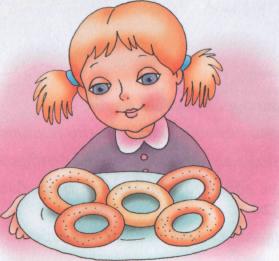 Тема: «Сушки и печенье для лесного магазина»Цель. Обучение детей рисованию предметов округлой формыЗадачи: 1. Учить детей рисовать предметы округлой формы, ориентируясь на наглядную основу2. Развивать внимание, эстетическое восприятие.3. Воспитывать аккуратность, любовь к рисованию.4. Актив речи: сушка, печенье, округлая формаМатериалы: листы бумаги, разделённые линиями на квадраты, гуашь, салфетки, кисточки.Ход ОДВводная частьПсихологическая  разминка «Здравствуйте»Здравствуй, солнышко – дружок, (руки вверх, «фонарики»)Здравствуй, носик – пятачок (указательным пальцем показываем носик)Здравствуйте, губки (показываем губки)Здравствуйте, зубки (показываем зубки)Губками «почмокали» («чмокаем»)Зубками «пощёлкали» («щёлкаем»)Ручки вверх подняли (поднимаем ручки вверх)И ими помахали (машем ладошками)А теперь все вместе –«Здравствуйте!» - сказали (хором здороваемся)Рассказ воспитателя о том, как встретила зайчиху с зайчатами, которые приехали в город за покупками. Они мечтают, чтоб у них в лесу был магазин.- Давайте поможем им.- А как мы можем помочь?Основная частьПредлагаю нарисовать для лесного магазина сушки и печенье.Рассматривание сушки и печенья- Какой формы? Величины?Сушки и печенье мы будем рисовать в квадратах. (рассматривают)Показ способов рисования.Физминутка «Зайка беленький сидит»Физминутка «Зайка беленький сидит»Зайка беленький сидит,И ушами шевелит,Вот так, вот так,И ушами шевелит.Зайке холодно сидеть,Надо лапочки погреть,Вот так, вот так,Надо лапочки погреть.Зайке холодно стоять,Надо зайке поскакать,Вот так, вот так,Надо зайке поскакать.Кто-то зайку напугал,Зайка прыг и убежал.Дети рисуют сначала пальчиком, затем сухой кистью в квадратах-ячейках.П\и «Прятки»Самостоятельная деятельность детей (рисование красками)Инд. помощь воспитателя.Заключительная часть- Кого я сегодня встретила? Как мы помогали? Что нарисовали? Какой формы? Итог. Похвала.